

ACKNOWLDEGEMENT OF RECEIPT OF NOTICE OF PRIVACY PRACTICES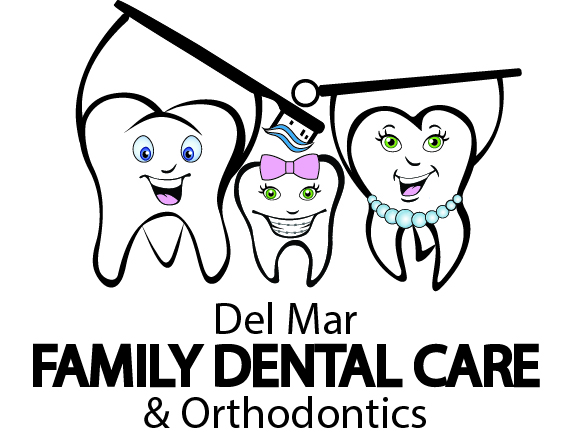 	*YOU MAY REFUSE TO SIGN THIS ACKNOWLEDGEMENT*I,	, have received a copy of this office’s notice of privacy practices.
(Parent or guardian name ONLY if patient is under the age of 18 years old)Please Print Name:
	(Parent or guardian name ONLY if patient is under the age of 18 years old)Signature:Date:FOR OFFICE USE ONLYWe attempted to obtain written acknowledgement of receipt of our Notice of Privacy Practices, but acknowledgement could not be obtained because:?	Individual refused to sign?	Communications barriers prohibited obtaining the acknowledgement?	An emergency situation prevented us from obtaining acknowledgement?	Other (please specify):